Haringey Works are pleased to share we have partnered with Haringey Council's Adult Heath and Social Care department to host an information session, on Friday 13th May 2022, the session starts at 12:30pm - 2pm which will be held on Microsoft Teams 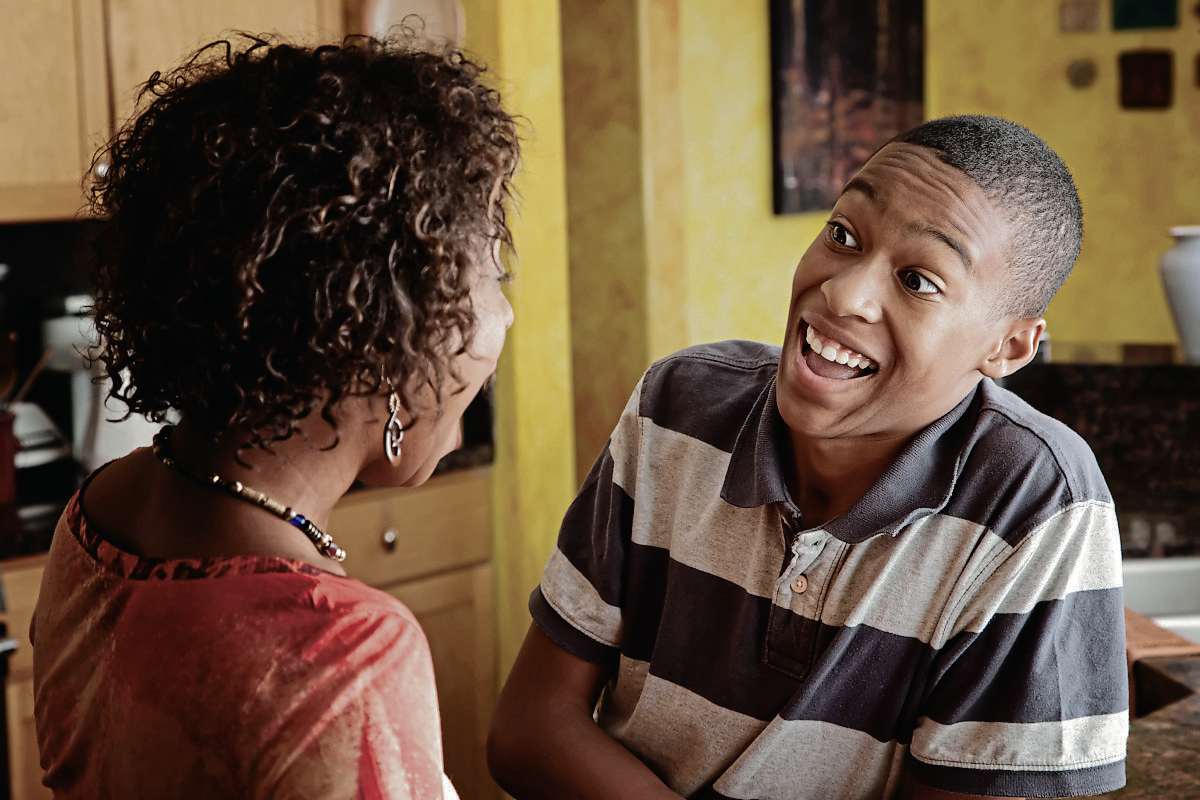 